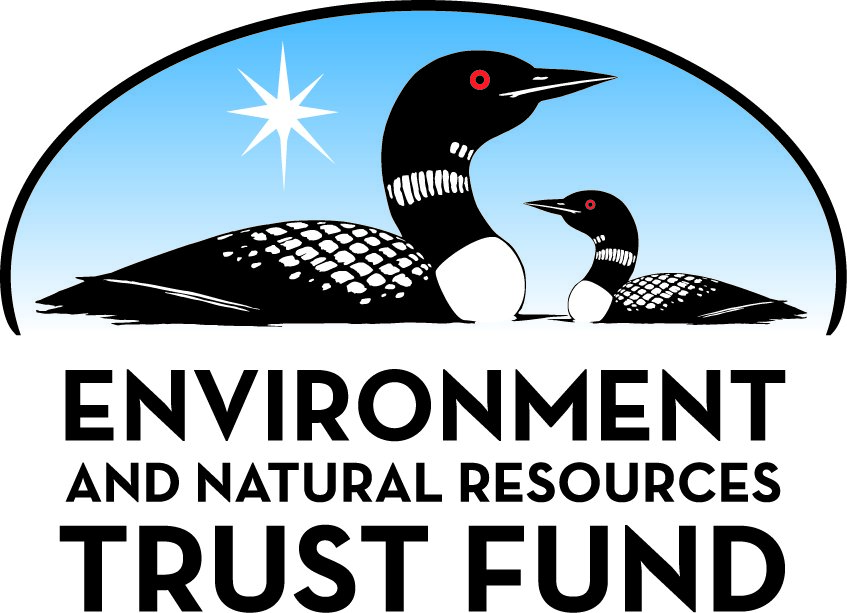 Environment and Natural Resources Trust Fund2023 Request for ProposalGeneral InformationProposal ID: 2023-202Proposal Title: Virus, Bacteria and Odorous Air Pollutant ControlProject Manager InformationName: Roger RuanOrganization: U of MN - College of Food, Agricultural and Natural Resource SciencesOffice Telephone: (612) 804-2270Email: RUANX001@UMN.EDUProject Basic InformationProject Summary: Development and demonstration of the feasibility of using low temperature microwave and nonthermal plasma (NTP) with catalysis enhancement for effective air sanitation for livestock and poultry facilities.Funds Requested: $499,000Proposed Project Completion: June 30, 2026LCCMR Funding Category: Air Quality, Climate Change, and Renewable Energy (E)Project LocationWhat is the best scale for describing where your work will take place?  
	StatewideWhat is the best scale to describe the area impacted by your work?  
	StatewideWhen will the work impact occur?  
	During the Project and In the FutureNarrativeDescribe the opportunity or problem your proposal seeks to address. Include any relevant background information.Minnesota remains one of the country’s top agricultural states. However, a major concern with livestock farming - airborne pollutants including pathogenic microorganisms, e.g., avian influenza virus (AIV), and odorous chemicals, e.g., ammonia and hydrogen sulfide, which pose great threats to animal and human health, economy, and environment, especially during Covid19. Bird flu caused by AIV is incredibly disruptive to the regional poultry industry due to massive culling of infected birds, and restrictions placed on poultry meat exports. In 2015 a regional outbreak in Minnesota resulted in an economic loss of estimated $647.2 million and affected over 2,500 jobs. This year the first cases of H5N1 in Minnesota were confirmed on March 25, 2022 soon after USDA Animal and Plant Health Inspection Service (APHIS) confirmed several findings of the presence of highly pathogenic avian influenza (HPAI) in wild waterfowl in the Atlantic flyways in January 2022. Other airborne pathogens in poultry barns and hog farms, which have potential to harm humans, include Salmonella, Staphylococcus, Streptococcus, and others may be harmful to humans. Odor-related issues range from mild complaints from neighboring communities to lawsuits resulting in costly stoppages in farming operations.What is your proposed solution to the problem or opportunity discussed above? Introduce us to the work you are seeking funding to do. You will be asked to expand on this proposed solution in Activities & Milestones.This project will be focused on the development and evaluation of innovative low temperature microwave (MW) and non-thermal plasma (NTP) processes and their use in reducing or eliminating airborne biological and chemical contaminants from animal production facilities. NTP is a partially ionized gas. When air is exposed to a strong electric field, it rapidly decomposes into a variety of reactive species including UV photons, high-energy electrons, reactive oxygen species, and others, and have successfully inactivated airborne viruses, bacteria, and fungal spores in our previous research. Low temperature microwave (MW) systems represent another emerging effective antimicrobial technology. Microwaves are a form of electromagnetic radiation, in the frequency range of 300MHz to 300GHz. MW-absorbing ceramic foam filters made of silicon carbide are incorporated into the system where viruses can be captured and disinfected more effectively and efficiently. In this project, we will develop a hurdled treatment unit for air sanitization and odor control in poultry facilities. The effect of the treatment on AIV viability, decomposition of ammonia, H2S, and removal of small particles will be evaluated. Furthermore, the economic, environmental, and health impacts will be analyzed.What are the specific project outcomes as they relate to the public purpose of protection, conservation, preservation, and enhancement of the state’s natural resources? The successful development of the proposed technology is expected to help protect human and animal health by removing hazardous airborne biological and chemical contaminants from poultry facilities. The knowledge acquired and technology developed may be extended beyond the poultry industry. With more than 18,000 registered feedlots in Minnesota, the proposed technology has a great potential to make a huge impact on controlling and reducing airborne pollutants in Minnesota livestock farms, as mentioned before, this would also be a great tool to relieve the public concern of the pandemic.Activities and MilestonesActivity 1: Develop, optimize and evaluate a MW system aided with catalystsActivity Budget: $190,000Activity Description: 
The optimization of the low temperature MW system will be based on our current system. Application of a bifunctional coating onto the ceramic foam support for the MW system will be tested. The coating is composed of zeolite material of high specific surface area, which can absorb moisture from the aerosol and therefore potentially improves the effect of trapping viruses onto the foam support. Then different types and doses of virucidal materials including TiO2 and CuO will be loaded onto the zeolites to further enhance the disinfection efficiency on AVI. Plus, design a heat recovery system so that the thermal energy in the exhaust air can be recycled to preheat untreated incoming air. Two additional ceramic foam sections will be added to both sides of the original foam reactor. While the microwave only heats the central section, the exhaust hot air enters into the opposite section and heats up the cold ceramic foam material, so the final temperature of the exhaust air can be reduced. When steady state is reached, the flow direction is reversed so that the residue heat will be used to preheat. Therefore, heat recovery is achieved and energy efficiency can be significantly increased.Activity Milestones: Activity 2: Design, fabricate, and test the NTP and MW treatment unit for destruction and removal of airborne contaminants in animal production facilitiesActivity Budget: $220,000Activity Description: 
We will first use our current lab NTP apparatus to develop and optimize the process. Additional promising reactor configurations will be tested. For instance, the feasibility of enhancing airborne contaminant removal using electrostatic precipitation will be examined. Also investigated is the incorporation of photocatalysis, such as using modified TiO2, which could be promoted under NTP conditions and therefore improve the effectiveness of the overall process. An optimal configuration, a set of optimized processing parameters, and preliminary scale-up parameters will be determined to guide the development of a prototype treatment unit that will fit the requirement of a small demonstration farm facility. The destruction and removal of key airborne contaminants, i.e., selected pathogens (AI virus, Salmonella) and odorous compounds (ammonia, H2S) will be evaluated when the unit is initially tested in labs.Activity Milestones: Activity 3: Assess potential positive environmental, health, and economic impacts of the strategyActivity Budget: $89,000Activity Description: 
After testing and study of the prototype unit in a lab setting, the units will be taken to a small poultry barn in University of Minnesota Rosemount Research and Outreach Center for field testing and demonstration. Data on destruction and removal of airborne contaminants, treatment capacity, energy consumption, and operation costs will be collected and analyzed. The environmental, health, and economic impacts of the strategy will be assessed under different scenarios.  Stakeholders will be brought to the demo site to view the system and operation.Activity Milestones: Project Partners and CollaboratorsLong-Term Implementation and FundingDescribe how the results will be implemented and how any ongoing effort will be funded. If not already addressed as part of the project, how will findings, results, and products developed be implemented after project completion? If additional work is needed, how will this work be funded? 
New scientific knowledge and experience on NTP and MW based processes for removal of airborne contaminants from poultry barns will be acquired. The operation and demonstration on farms will raise significant interests from the stakeholders. We will seek industry partners and private, state, and federal funding to further develop and eventually commercialize the technology.Other ENRTF Appropriations Awarded in the Last Six YearsProject Manager and Organization QualificationsProject Manager Name: Roger RuanJob Title: Professor and DirectorProvide description of the project manager’s qualifications to manage the proposed project. 
Dr. Ruan, Professor and Director of Graduate Studies of Bioproducts and Biosystems Engineering Department, and Director of Center for Biorefining at University of Minnesota, is a Fellow of ASABE, IFT, Vebleo, and IAAM, and has received many other awards, including CAFS Professional Achievement and Scientist of IAAM, etc. He is a top cited author in engineering and technology with an h-index of 80, i10-index of 392, and has over 25,000 citations. Dr. Ruan’s research include renewable energy and environment technologies for sustainable development. He has published over 500 referred journal articles, two books, 24 book chapters, and holds 20 US patents in the areas of municipal, agricultural, and industrial liquid and solid waste including biomass and waste plastics treatment and utilization through novel anaerobic digestion, microalgae and hydroponic cultivation, pyrolysis and gasification, airborne and other pathogen disinfection and pollutant control, catalysis, non-thermal plasma, and nitrogen fixation, etc. He has received over 200 grants totaling over $45 million in various funding for research, including major grants from USDA, DOE, DOT, DOD, LCCMR, and industries. He has served as guest editor or editorial board member of Bioresource Technology, Renewable Energy, Engineering, Applied Catalysis and Chemical Engineering, Journal of Food Process Engineering, The Open Plasma Physics Journal, and Associate Editor of Transactions of ASABE, Engineering Applications in Agriculture, and Transactions of CSAE, and Chairman of Editorial Board and Editor-in-Chief of International Journal of Agricultural and Biological Engineering, etc. He has supervised over 75 graduate students, 140 post-doctors, research fellows, and other engineers and scientists. He has given over 300 keynote lectures, invited symposium presentations, and short courses. His earlier LCCMR funded projects have resulted in several patented technologies which have been successfully licensed to the industry. He has the technical expertise and project management experience to ensure the execution of proposed projects.Organization: U of MN - College of Food, Agricultural and Natural Resource SciencesOrganization Description: 
The Center for Biorefining is a University of Minnesota research center affiliated with the College of Food, Agricultural and Natural Sciences and help coordinate the University efforts and resources to conduct exploratory fundamental and applied research and provide education on science and technology for environment protection and circular economy; stimulate collaboration among the University researchers, other public sector investigators, and private investigators involved in biobased production technology development; promote technology transfer to industries; and foster economic development in rural areas. The Center’s research programs are founded by DOE, USDA, DOT, DOD, LCCMR, IREE, Xcel Energy, and other federal and state agencies, NGOs, and private companies. The Center is equipped with state of the arts analytical instruments, and processing facilities ranging from bench to pilot scale.Budget SummaryClassified Staff or Generally Ineligible ExpensesNon ENRTF FundsAttachmentsRequired AttachmentsVisual ComponentFile: Alternate Text for Visual ComponentShowing the process flow diagram, sources of biohazards, key technical approaches, and outcomes and benefits of the project...Optional AttachmentsSupport Letter or OtherAdministrative UseDoes your project include restoration or acquisition of land rights? 
	NoDoes your project have potential for royalties, copyrights, patents, or sale of products and assets? 
	YesDo you understand and acknowledge IP and revenue-return and sharing requirements in 116P.10? 
	YesDo you wish to request reinvestment of any revenues into your project instead of returning revenue to the ENRTF? 
	NoDoes your project include original, hypothesis-driven research? 
	YesDoes the organization have a fiscal agent for this project? 
	NoDescriptionCompletion DateDifferent catalysts will be prepared and characterizedDecember 31, 2023The heat recovery system will be designed and incorporated to the systemDecember 31, 2023The performance of the modified MW system will be investigatedJune 30, 2024Energy efficiency will be evaluatedJune 30, 2024DescriptionCompletion DateNTP system will be modifiedJune 30, 2024Removal efficiency, air quality data, and energy efficiency will be evaluatedJune 30, 2025An optimized system and process flow diagram will be delivered alongside with the comparison with the MW systemDecember 31, 2025DescriptionCompletion DateScale-up parameters will be determined for the optimized process flowDecember 31, 2025Field test/demonstration system design will be completedDecember 31, 2025Field test/demonstration system will be fabricated and tested in lab and on fieldsJune 30, 2026The field test/demonstration system will be demonstrated in WCROC to the stakeholdersJune 30, 2026NameOrganizationRoleReceiving FundsPaul ChenUniversity of MinnesotaCo-PINoNameAppropriationAmount AwardedDemonstrating Innovative Technologies to Fully Utilize Wastewater ResourcesM.L. 2014, Chp. 226, Sec. 2, Subd. 08c$1,000,000Development of Innovative Sensor Technologies for Water MonitoringM.L. 2016, Chp. 186, Sec. 2, Subd. 04j$509,000Category / NameSubcategory or TypeDescriptionPurposeGen. Ineli gible% Bene fits# FTEClass ified Staff?$ AmountPersonnelProfessor/facultyPrimary Investigator - project lead, advises researchers, plans and directs research, oversees budget, monitors and reports progress33.5%0.06$15,940Professor/facultyCo-Primary Investigator - advises researchers, designs and directs experiments, conducts data analysis, writes reports and publications33.5%0.15$69,0621 Graduate Research Assistantcarries out experiments, collects and analyzes data, prepares reports and manuscripts45%1.5$160,139Post Doctoral Reseracherdesigns and carries out experiments, collects and analyzes data, prepares reports and manuscripts20.9%3$185,001Sub Total$430,142Contracts and Servicesequipment manufacturerProfessional or Technical Service ContractMaintenance and repair, including callibration0$9,000Sub Total$9,000Equipment, Tools, and SuppliesEquipmentComponents for fabrication of a small pilot system including reactor vessel, high voltage power supply, catalysts, pumps, membrane separatorTo fabricate a small pilot system for extensive testing, cost analysis, and demonstration$25,000Tools and SuppliesPurchase of lab and miscellaneous supplies, including catalysts, chemicals, consumable supplies for analytical instrumentsFor running experiments and operating conversion systems$31,858Sub Total$56,858Capital ExpendituresSub Total-Acquisitions and StewardshipSub Total-Travel In MinnesotaMiles/ Meals/ Lodging12 one-day 3-person trips, ~100 miles each round trip ($0.585/mile), meals @$49/personVisits to farms, conduct experiments on farms and industry collaborators sites$3,000Sub Total$3,000Travel Outside MinnesotaSub Total-Printing and PublicationSub Total-Other ExpensesSub Total-Grand Total$499,000Category/NameSubcategory or TypeDescriptionJustification Ineligible Expense or Classified Staff RequestCategorySpecific SourceUseStatusAmountStateState Sub Total-Non-StateNon State Sub Total-Funds Total-TitleFileFinancial auditInstitutional Approval to Submit